Student Research: My big research in a tiny speechWork-in-progress applicationUse this form if you are a student beginning/advancing your master/Ph.D thesis in 2018-2019. Please send the filled-in form in .doc/docx format to shake@shakeinconservation.be by the 12th of October 2018. To be validated, the form needs to be approved and signed by the designated professor of your institution.Instructions for presentationPresent your subject in max 5 minutes. If selected, you will receive more instructions beginning of November. The presentation time is short on purpose; please provide a clear, concise and yet convincing presentation of your research. All specializations are welcome. The communication should be in English (beginners are welcome; please contact us for any question concerning the language).The communication should introduce your ongoing research project, as part of a master/PhD programme in conservation, focusing on key issues for the profession.(Provisional) title of thesis                                                                             Short description of the topic (max. 200 words)Contact informationFirst Name and Last Name                                           	e-mail                                                                          	School / University                                                  	Specialization / option                                           	Name of the thesis supervisor                                    	PublicationA book of abstracts will be diffused with the event. Please make sure that your information is accurate and abstract is corrected before sending it. I accept that my contact information may be published in the printed and digital book of abstracts of the event.  Yes      NoValidationValidation of your application by a professor of your institution (may be send separately as jpeg or pdf if needed)First Name and Last Name                                           	School / University                                                  	(Provisional) title of thesis                                           “I    				 (Name of the designated professor) hereby confirm that this thesis topic presentation has been approved by our institution” Signature of the professorDo not hesitate to contact us at shake@shakeinconservation.be for any question you may have.N’hésitez pas à nous contacter si vous avez des questions ou rencontrez des difficultés.Aarzel niet om contact met ons op te nemen als u vragen heeft of problemen ondervindt.SHAKE in ConservationSharing Knowledge and Experience in Conservation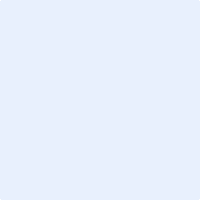 